Результаты опроса, который проходил с 16 февраля по 17 марта 2017 года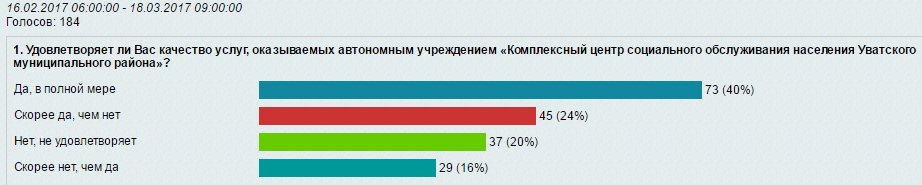 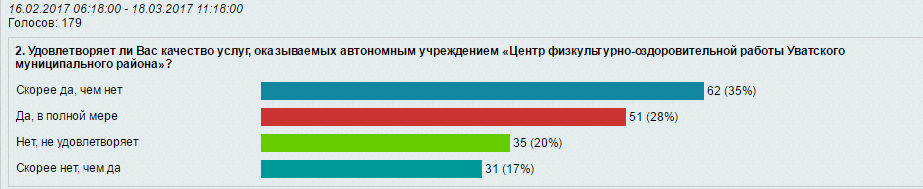 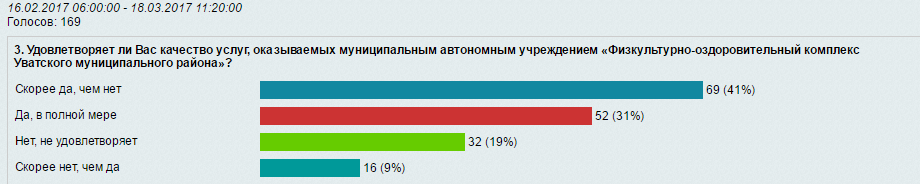 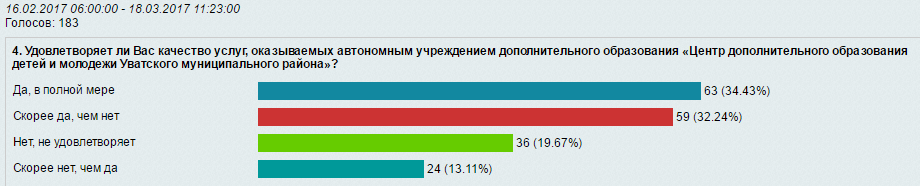 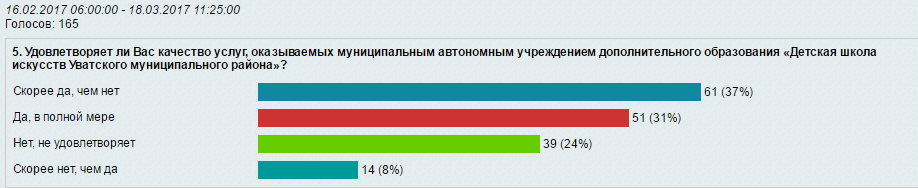 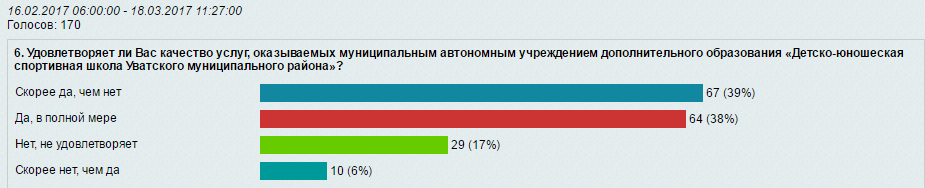 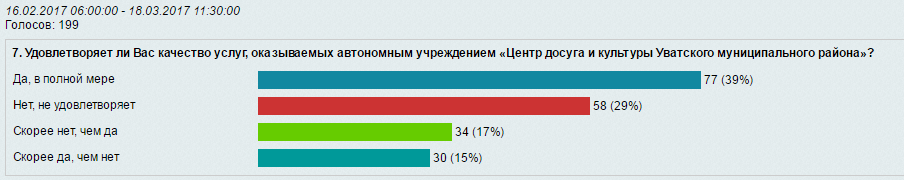 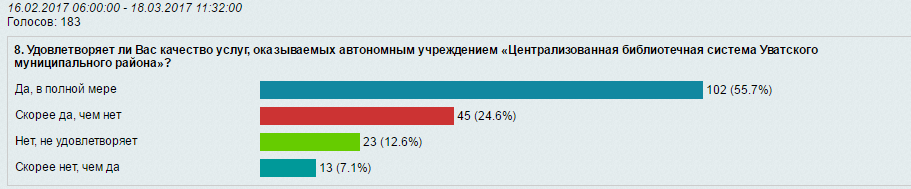 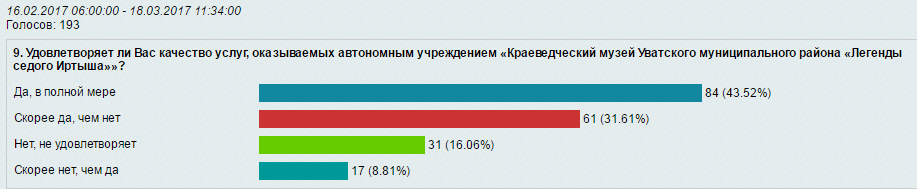 